Co-ordination with Site supervisors and foremen’s, discussed blueprint and plans with Contractors,Coordinate with the consultant’s representative and Site En-charge for inspection and meeting about quality problems including the closure of Non-Compliance ReportMaintained a safe work Environment and the efficient use of labors and materials by workers and contractors,Responsible for the quality and workmanship of every activity, thorough knowledge of all phases of engineering construction relating to Civil, Architectural and Structural discipline interfacing the multidisciplinary operations.Liaise the Technical Engineer for submission of material submittals to Consultant.  Submit daily and weekly reports on work progress.Worked as SITE ENGINEER (CIVIL- EXECUTION) CHENNAI - INDIA from June 2013 to August 2017 I was assigned at Mahindra Residential Developers LTD (MRDL), M/S Mahindra World city,   Chengalpattu - India (From June 2013 to Nov 2014) Duties & Responsibilities:-Monitoring and administering the QA/QC Plan or Programme and ensuring incorporated materials on construction projects are in compliance with the plans and specifications.Assuring the acceptable quality of materials, processes, and workmanship in the project work.Assisting Quality Assurance and Quality Control Engineer such as steel reinforcement checking same as in construction drawing.Issue materials receiving report for the delivered materials.Following up the concreting works in a presence of the Engineer or Consultant, slump test and cubes preparation for the compressive test.Finishing work checking in a presence of the Engineer or Consultant, block, plaster, painting, tiling, kitchen cabinets, wardrobes, ceiling and light fittings.I was assigned at Construction of  Exhibition cum gallery and Youth Resource center project for Rajiv Gandhi National Institute of Youth Development (RGNIYD) at  Sriperumbudur, - India (From Nov 2014 to July 2016) Duties & Responsibilities:-To ensure that all executions are carried out as per approved drawings and specificationsProject scheduling and monitoring as per CPM Chart report to Project Manager, Utilize the man and materials, Preparing client billings and subcontractors billsCo-ordination with client  subcontractors, Preparing weekly, monthly programs, Dealing with client, consultants and contractors, Assist the QA/QC Engineer for preparation of weekly Quality Performance Report of the projectPreparation of final handover documentation for quality related documents , To co-ordinate with client and consultant for site inspection activities	Ensure safety at site.I was assigned at Construction of Main Gate and Service Gates for 4th Reserve Battalion CISF in Karaikudi, Sivagangai, - India (From July 2016 to August 2017) Duties & Responsibilities:-Prepare the client and subcontractors bills and the BBS as per drawings, and explain at foremen’sCheck the quality control of materials and submit the test report at client.Submit the labor report daily and weekly     Co-ordination with material suppliers and subcontracts.Project Description Meydan one mall it’s one of the biggest mall in Dubai UAE, Which include (Grand civic plaza, retail shops, hypermarket, medical center, Car parking’s etc.,) Construction of precast segments (ISO Spans, Expansion joint Span (EJS), Twin Spans , Balanced cantilever Dual track , Balanced Cantilever Single track ) for 14km’s Elevated viaduct Expo 2020 Dubai Metro Project.  Main building area 1125 sq.m RCC Framed structure and Design mix M30 concrete. Interior features with modular furniture, Gypsum Board & Grid for false ceiling, joineries fully glazed   frameless doors and flooring ceramic tiles, and Granite. Infrastructure work including, Road, Drainage, and Retaining wall& stone pitching, Rainwater Harvesting works, compound wall. Including other services like internal water supply works, internal electrical works and area Drainage works It is the biggest building in RGNIYD. It has the different columns like Hanger column, false column and Stub columns.Academic Profile:	B.E   CIVIL ENGINEERING (2009 – 2013)AKT Memorial College of Engineering and Technology, KallakurichiAnna University Chennai - IndiaMarks obtained : 7.778 CGPAHSC (2009)     Dr.Ambedkar Govt HSS. Sepakkam.State Board Marks obtained : 70.42%SSLC (2007)Dr.Ambedkar Govt HSS. Sepakkam.               State Board                             Marks obtained : 72.80%Technical qualification AUTO CADD  (2012)MS OFFICEPRIMAVERAField of Interest:Reinforcement  Inspector, Project Execution,All Structural Finishing Activities,		Declaration                I, GANDHI by declare that all the information and particulars mentioned above are true to the best of my knowledge and belief.Place: Abu Dhabi  ( UAE)Date:                           						                                                    (GANDHI)         GANDHI  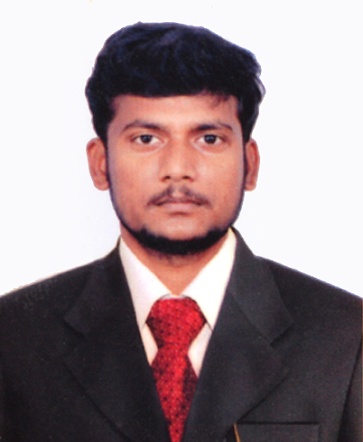 Personal Data:Date of Birth       : 22/05/1992Gender                 :MaleNationality          : IndianMarital Status    : MarriedLanguages Known: English, Tamil and HindiCivil EngineerRESUME                                                                          Mail ID: - Gandhi-394156@2freemail.comProfessional Objective:     To be associated with organization that provides me an opportunity to show my skill and use my knowledge with latest trends and be a part of the team, to work dynamically towards the growth of the organization. BRIEF OF EXPERIENCE: ❖ Qualified Professional having 5+ years’ experience in Project execution and                                             QA/QC, quantity  surveying and Sub contractor coordination in Residential (Individual Villas) and commercial building construction etc., ❖ Strong knowledge in project execution. ❖ Initiate and implementing of project planning and control system in projects.Presently working at BABICH UAE REINFORCEMENT LLC –UAE at Salini Impregilo in Meydan One Mall in Dubai, UAE Since September 2018 at Present.DETAILS OF EXPERIENCE :Working as SITE ENGINEER (REBAR ENGINEER)  For Meydan One Mall Project Since September 2018 at Present.Monitoring and coordinating all reinforcement’s activities for beams, columns by pre-fabrication method,Rebar orders and co-ordination the Rebar from fabricators,Construction and supervision of Assembling rebar cages, Monitoring the work and updating daily work progress reports,Coordinating with staff for site progress, to check workmanship. Knowledge in Bar Bending Schedule. Process the work along with the Baseline Schedule of the project,Review Design Drawing and shop Drawings and discuss any Structural Problems with Technical Engineering Department.Worked as SITE ENGINEER (REBAR ENGINEER)  For Dubai Expo 2020 Metro Rail Project Since August 2017 to August 2018.Duties & Responsibilities:-Execute the precast rebar segment as per the Drawing and duct fixing. Sitting out the segment on the mold, Implements of Post-Tension and Pre-Tension Tendons, Checking the rebar and execute as per the Drawing,Rebar arrangement as per the progress scheduled and material managements ,  and providing schedules for workers,